        《在线课堂》学习单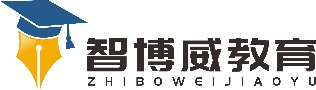                 班 级 ：         姓 名：             单元语文6年级上册第1单元课题7.开国大典温故知新0、复习《草原》，写出草原的几幅场面。                                                               。自主攀登1、看拼音写词语。  dēng zhǎn        lán gān           huìjí （      ）       （       ）    （       ）   jiǎn yuè         zhìfú           tǎn kè （       ）     （       ）    （        ）2、同音字组词。  fèi        （   ）点      （    ）弃       缴（    ）   yuè     （   ）耳      跳（     ）      穿（     ）3、课文中是怎么描写开国大典这一盛况的呢？稳中有升4、这篇课文是按照怎样的顺序描写开国大典的盛况的?                                                             。说句心里话